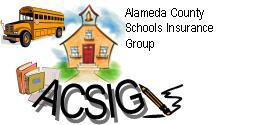 Alameda County Schools Insurance Group (ACSIG)5776 Stoneridge Mall Rd., Suite 130 Pleasanton, CA 94588MINUTESFull BoardDate:           Thursday, May 14, 2020Time:           2:00PMLocation:    Video Meeting	         Join Zoom Meeting                     https://us04web.zoom.us/j/232470722                     Meeting ID: 232 470 722The meeting was called to order by Annette Heldman at 2:03 PMRoll call    Board MembersAnnette Heldman		President		New Haven USDSusan Kinder       		Vice President	Livermore Valley Joint USDDani Krueger			Board Member	Alameda USDJackie Kim			Board Member	Albany USDDora Siu			Board Member 	Emery USDMarcus Battle			Board Member	Fremont USD	         Bryan Wakefield		Board Member	Mission Valley ROP         Teresa Santamaria		Board Member	Mountain House USDRuth Alahydoian		Board Member	Piedmont USD         Ahmad Shiekholeslami 	Board Member	Pleasanton USDDr. Kevin Collins		Board Member	San Leandro USDKimberly Dennis      		Executive Director	ACSIGCelina Flotte          		Executive Assistant 	ACSIG         Ron Martin			Guest			Keenan & Associates         Tara Cooper-Salaiz		Guest			Keenan & Associates         Patrice Grant			Guest			Keenan & Associates         Michael Clark			Guest			Keenan & Associates   Laurena Grabert 		Guest			SETECH         Steve Spigarelli		Guest			Delta Dental         Ryan Neese			Guest			Delta Dental          Cary Allison			Guest			Morgan StanleyAcceptance of the AgendaIt was moved by Kevin Collins and seconded by Ahmad Shiekholeslami to accept the agenda as presented.Ayes: Heldman, Kinder, Krueger, Kim, Siu, Battle, Wakefield, Santamaria, Alahydoian, Shiekholeslami, Collins Nays: NoneAbstain: NonePublic Comment on Open Session Agenda ItemsPursuant to the Brown Act, each public agency must provide the public with an opportunity to speak on any matter within the subject matter jurisdiction of the agency and which is on the agency’s agenda for that meeting.  The Board of Directors allows speakers to speak on agendized and non-agendized matters under public comment.  Comments are limited to no more than 3 minutes per speaker.  By law, no action may be taken on any item raised during the public comment periods and matters may be referred to staff for placement on a future agenda of the Board of DirectorsConsent CalendarReview Items listed on the consent agenda for any adjustments and adoptions. Executive Committee Minutes from February 6, 2020 Strategic Planning Minutes from December 19, 2019 2nd Quarter Financials					     2nd Quarter Investment ReportInformational Report for Fiscal Year End		PLCA Agreement Renewal	Investment PolicyConflict of Interest CodeAuthorization of SignaturesPosting and Mailing AddressIt was moved by Susan Kinder and seconded by Dora Siu to approve the consent calendar as presented.Ayes: Heldman, Kinder, Krueger, Kim, Siu, Battle, Wakefield, Santamaria, Alahydoian, Shiekholeslami, Collins Nays: NoneAbstain: NoneGeneral Third Quarter Investment Report					Cary Allison of Morgan Stanley reviewed the 2019/20 third quarter investment report with the Board.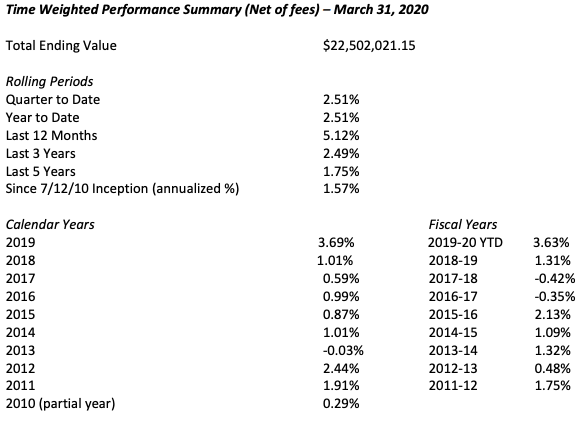 It was moved by Marcus Battle and seconded by Kevin Collins to approve the third quarter investment report as presented.Ayes: Heldman, Kinder, Krueger, Kim, Siu, Battle, Wakefield, Santamaria, Alahydoian, Shiekholeslami, Collins Nays: NoneAbstain: NoneThird Quarter Financials 							Laurena Grabert from SETECH presented the 2019/2020 third quarter financial report.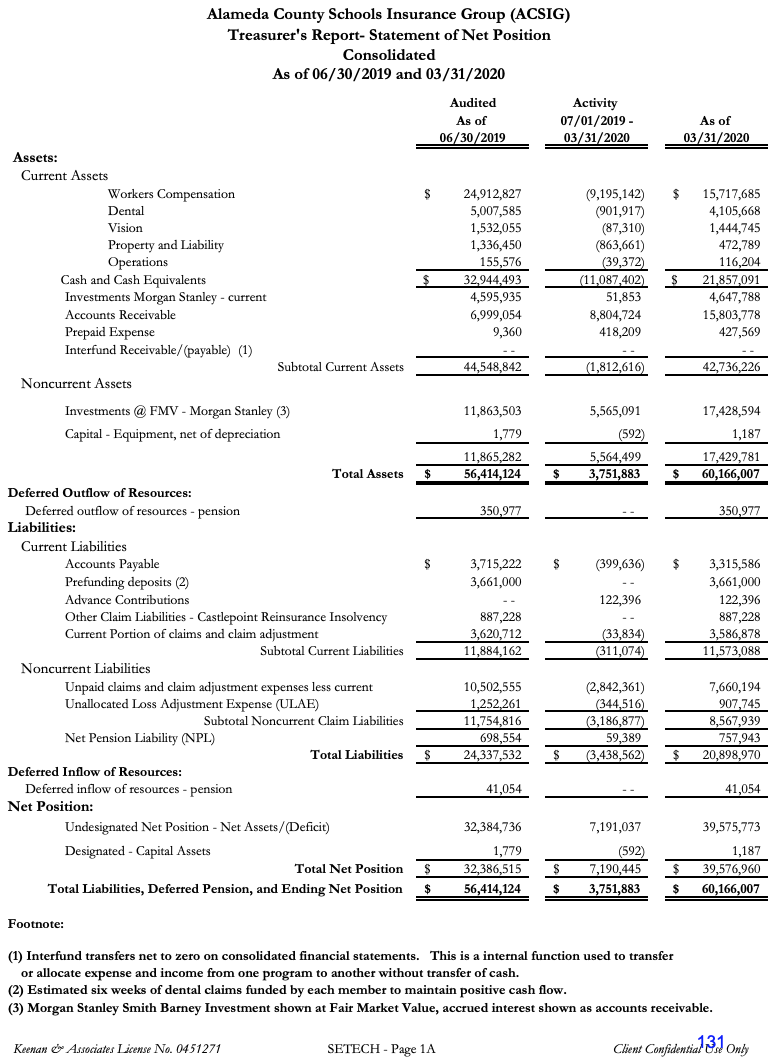 It was moved by Teresa Santamarie and seconded by Ruth Alahydoian to approve the third quarter financial report as presented.Ayes: Heldman, Kinder, Krueger, Kim, Siu, Battle, Wakefield, Santamaria, Alahydoian, Shiekholeslami, Collins Nays: NoneAbstain: NoneBudget 2020/2021								The Executive Director reviewed the 2020/21 Budget with the Board.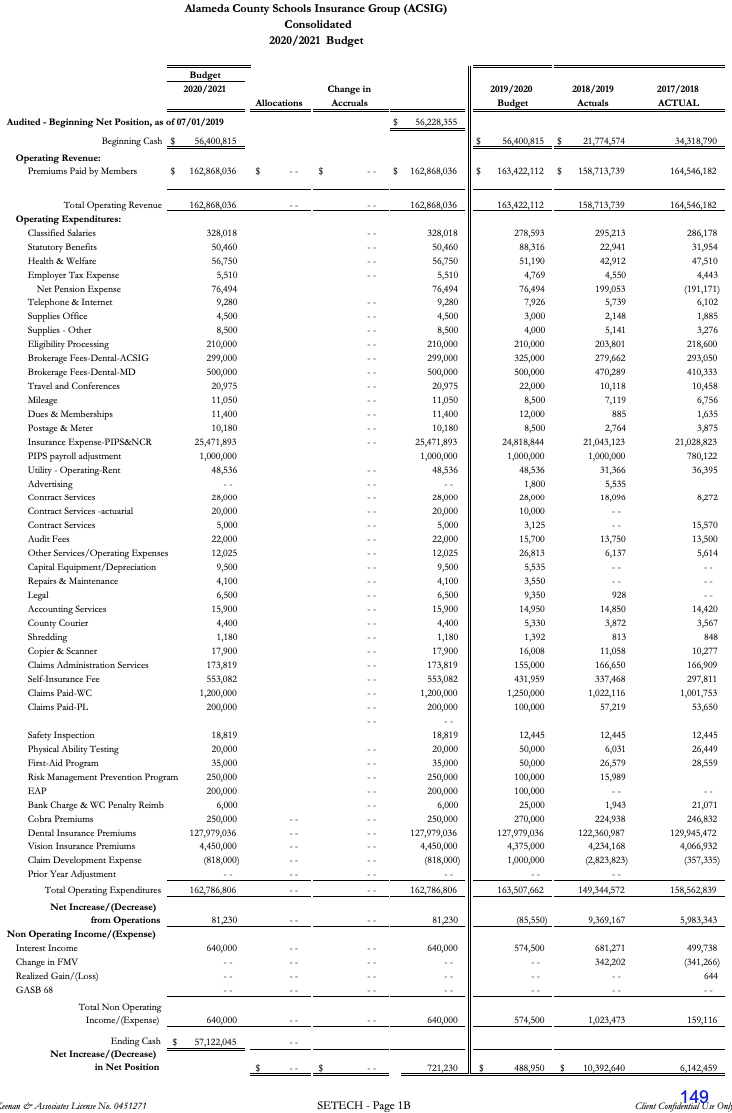 It was moved by Ahmad Shiekholeslami and seconded by Dani Krueger to approve of the budget to as presented.Ayes: Heldman, Kinder, Krueger, Kim, Siu, Battle, Wakefield, Santamaria, Alahydoian, Shiekholeslami, Collins Nays: NoneAbstain: NoneACSIG Salaries & BenefitsThe Executive Director presented a schedule increase proposal for the ACSIG staff     of  2.14% off the salary schedule. The overall cost for this increase would total $7,911.93.It was moved by Kevin Collins and seconded by Ruth Alahydoian to approve ACSIG salaries and benefits as presented.Ayes: Heldman, Kinder, Krueger, Kim, Siu, Battle, Wakefield, Santamaria, Alahydoian, Shiekholeslami, Collins Nays: NoneAbstain: NoneDentalDelta Dental Presentation					Steve Spigarelli and Ryan Neese from Delta Dental presented claims data to the Full Board.Dental Rates 2020/2021							The Executive Director presented the 2020/2021 Dental Rate recommendations to the Board.  The program has continued to perform well. The recommendation is for a flat renewal for 2020/21.It was moved by Kevin Collins and seconded by Jackie Kim to approve of the Dental Rates.Ayes: Heldman, Kinder, Krueger, Kim, Siu, Battle, Wakefield, Santamaria, Alahydoian, Shiekholeslami, Collins Nays: NoneAbstain: NoneVisionVision Rates 2020/2021							The Executive Director presented the 2020/21 Vision rates with a recommendation as a flat renewal.It was moved by Teresa Santamaria and seconded by Ruth Alahydoian to approve the Vision rates as presented.Ayes: Heldman, Kinder, Krueger, Kim, Siu, Battle, Wakefield, Santamaria, Alahydoian, Shiekholeslami, Collins Nays: NoneAbstain: NoneProperty & Liability Property & Liability Rates 2020/2021					The Executive Director presented the 2020/21 Property and Liability rates. NCR Property rates and Liability rates have firmer numbers for renewal at this time and have been able to decrease the ‘worst case scenario’ rates we published in February.It was moved by Kevin Collins and seconded by Jackie Kim to approve the Property & Liability rates as presented.Ayes: Heldman, Kinder, Krueger, Kim, Siu, Battle, Wakefield, Santamaria, Alahydoian, Shiekholeslami, Collins Nays: NoneAbstain: NoneWorkers CompensationActuarial Study – Ultimate Loss						The Executive Director presented Actuarial study of the ultimate loss of the self-insured portion of the ACSIG Workers Compensation program.  Bay Actuarial estimates that ACSIG’s liability for unpaid losses were $10M on December 31, 2019 and project that it will be $9.5M on June 30, 2020. It was moved by Ruth Alahydoian and seconded by Kevin Collins to approve the Ultimate Loss Actuarial Study as presented.Ayes: Heldman, Kinder, Krueger, Kim, Siu, Battle, Wakefield, Santamaria, Alahydoian, Shiekholeslami, Collins Nays: NoneAbstain: NoneActuarial Study – Ex-Mods							Historically, ACSIG experience modification factors were not “re-benched” to 1.00. The result was program underfunding. In 2008, the Executive Committee and Board agreed to begin a multi-year funding model to begin “re-benching” ex-mods to 1.00. Program year 2009/2010 was the first year of this process. It was the expectation that the rates would become more consistent due to the use of actuarially determined experience-modification rates. Prior to 2013/2014, the ACSIG Board imposed a cap in the amount an ex-mod could increase/decrease in any one program year. Beginning in 2013/14 the actuarially determined ex-mod will be used with no maximum change cap. The assumption that all exmods will remain between 0.75 – 1.25 will continue.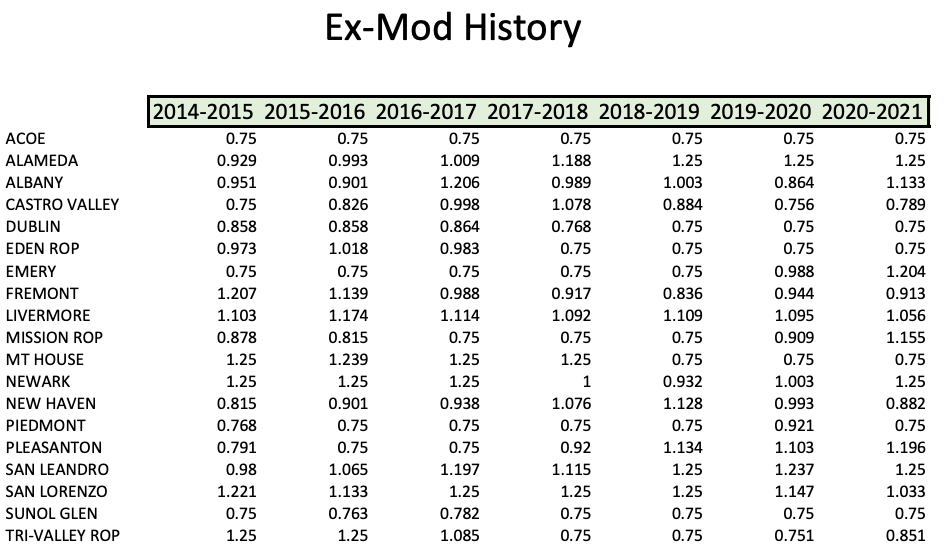 It was moved Dani Krueger and seconded by Teresa Santamaria to approve the Ex-Mods as presented.Ayes: Heldman, Kinder, Krueger, Kim, Siu, Battle, Wakefield, Santamaria, Alahydoian, Shiekholeslami, Collins Nays: NoneAbstain: NoneWorkers Compensation Rates 2020/2021				The Executive Director presented 2020/21 Workers Compensation rates. 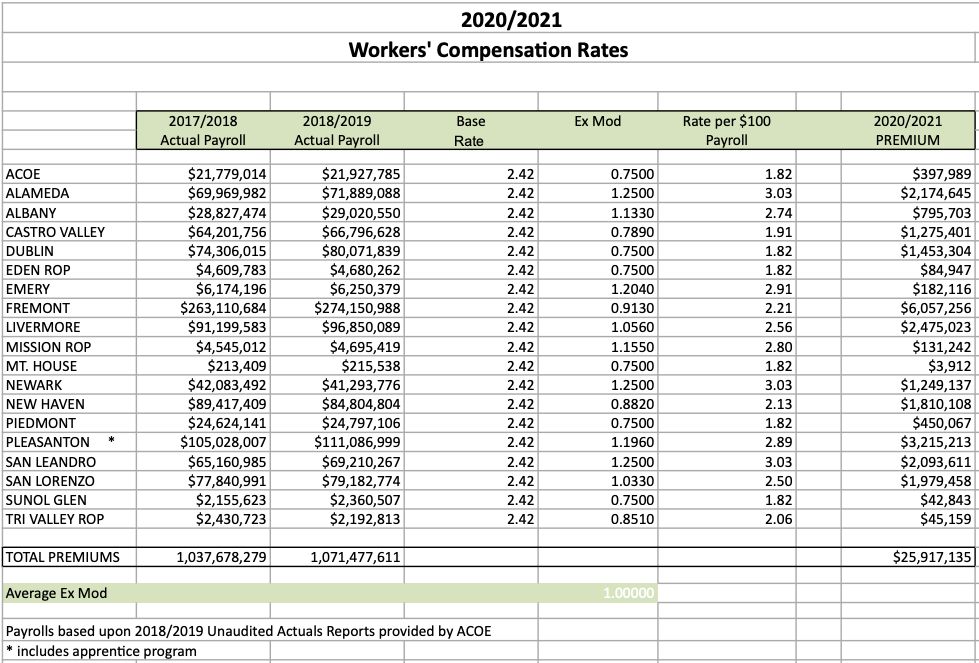 It was moved by Kevin Collins and seconded by Dora Siu to approve the Workers Compensation rates. Ayes: Heldman, Kinder, Krueger, Kim, Siu, Battle, Wakefield, Santamaria, Alahydoian, Shiekholeslami, Collins Nays: NoneAbstain: None5-year Point in Time ComparisonMichael Clark from Keenan and Associates discussed the 5-year workers compensation claim trend. As resources are dedicated to improve frequency and severity of injuries within ACSIG, it is important to review claims data to evaluate the effectiveness of programs. Through analysis, we can identify trends within Districts. Additionally, we can identify if there are any abnormalities between program years within Districts so resources can be targeted when necessary. The JPA is trending well.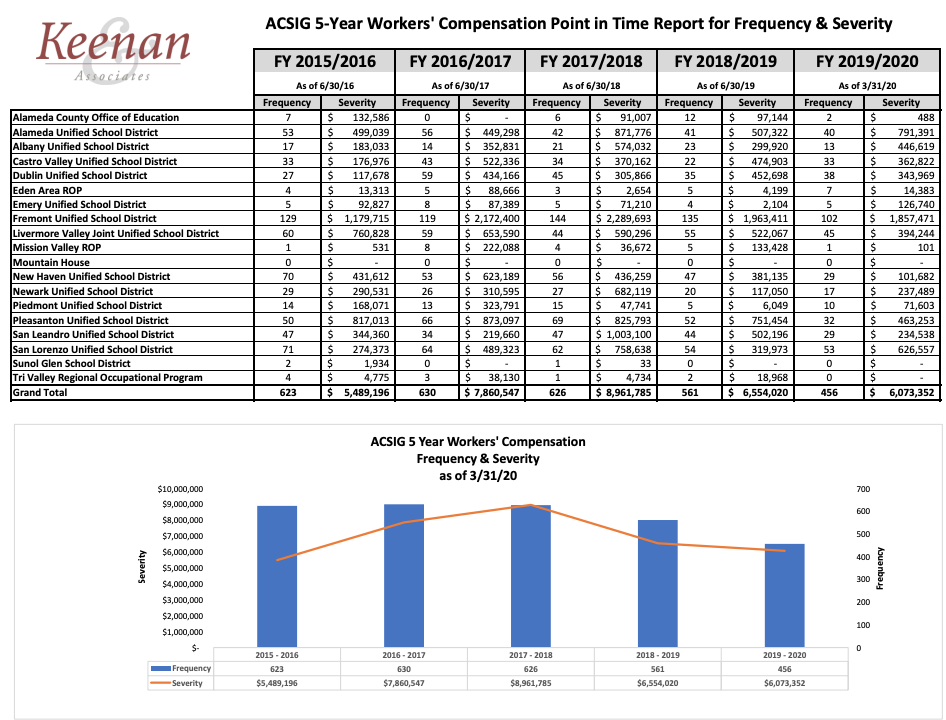 Administrative Election of Executive Committee						Due to Annette Heldman, Susan Kinder, Jackie Kim and Suzy Chan’s terms expiring, all but Suzy Chan has agreed to serve another 2 year term. Additionally, the Board nominated Madeline Gabel to the Executive Committee.It was moved by Kevin Collins and seconded Ruth Alahydoian to approve the Executive Committee serving another 2-year term, with an addition to Madeline Gabel.Ayes: Heldman, Kinder, Krueger, Kim, Siu, Battle, Wakefield, Santamaria, Alahydoian, Shiekholeslami, Collins Nays: NoneAbstain: NoneMeeting CalendarThe Executive Committee reviewed the 2020/21 draft calendar.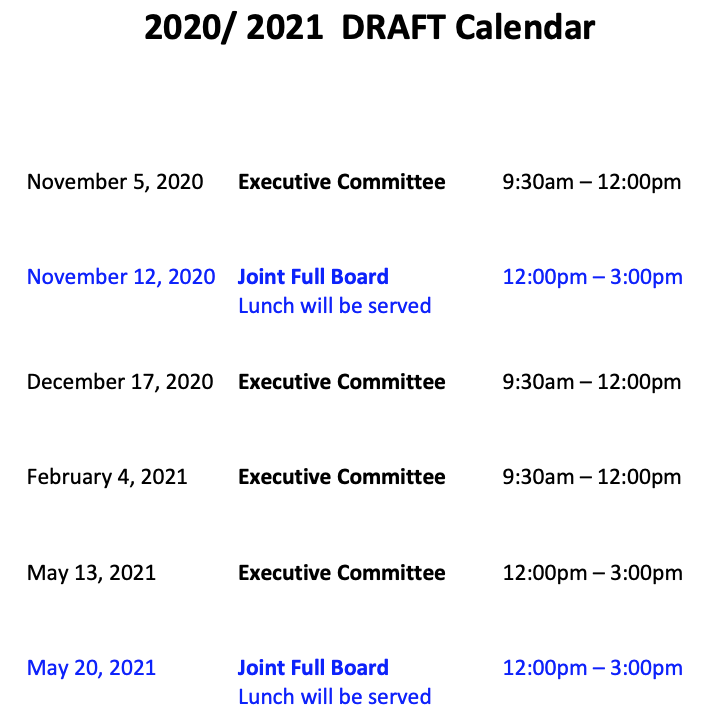 It was moved by Jackie Kim and seconded by Kevin Collins to approve of the draft meeting calendar.Ayes: Heldman, Kinder, Krueger, Kim, Siu, Battle, Wakefield, Santamaria, Alahydoian, Shiekholeslami, Collins Nays: NoneAbstain: NoneFuture PlanningThis meeting was adjourned at 3:33pm.